I LAPBOOKI lapbook sono delle cartelle che raccolgono dei lavori rendendoli piacevoli e divertenti, noi concordiamo con questa definizione, infatti abbiamo lavorato e imparato divertendoci.                                                                                                                        I nostri lapbook sono di diverse forme e dimensioni ma tutti hanno lo stesso tema: Giovanni Segantini. Ognuno di noi ha realizzato un progetto diverso e originale, questi sono alcuni esempi, come potrete vedere si assomigliano molto ma la disposizione del materiale è completamente diversa. All’interno del lapbook si possono trovare numerose informazioni relative alla vita di Segantini: cartine dei luoghi ha vissuto, linee del tempo relative alla sua vita, bibliografie, lettere da lui scritte o ricevute, informazioni relative alle sue opere, riproduzioni dei suoi quadri e molto altro…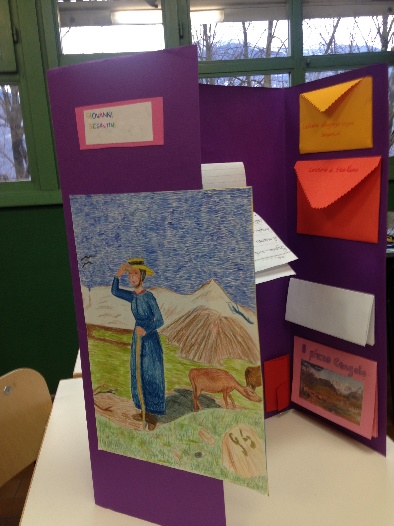 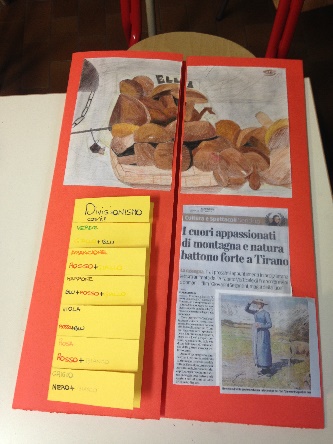 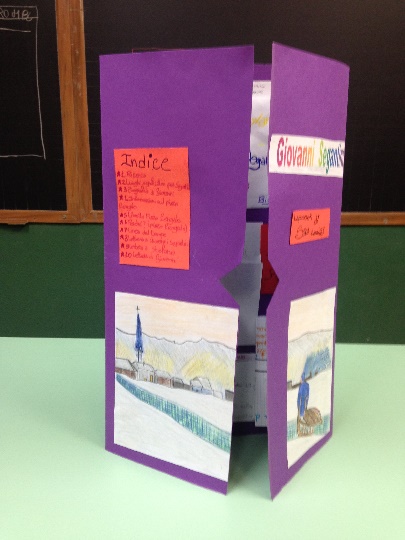 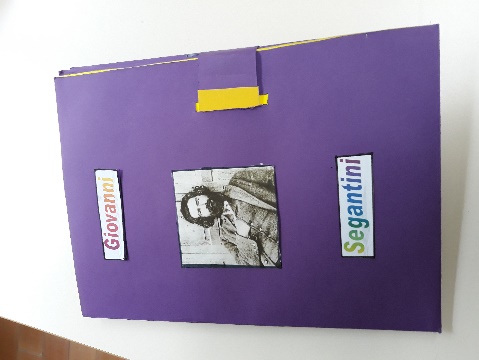 